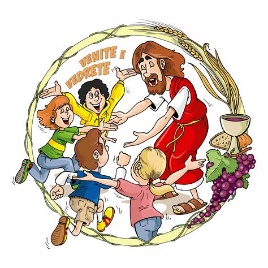 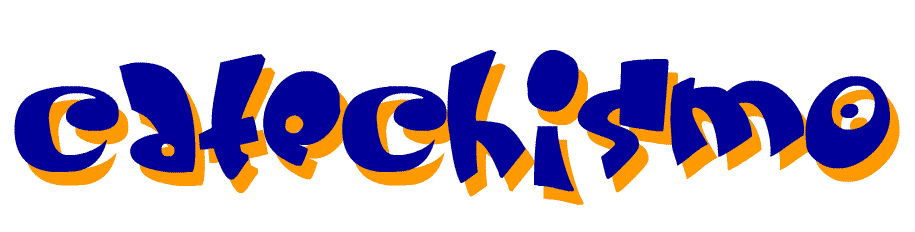 CLASSI ELEMENTARI (dalla 2^ alla 5^ elementare)OGNI VENERDI’ E SABATOORE 14.30 - 15.30CLASSI 1^ e 2^ MEDIAOGNI VENERDI’ E SABATOORE 15.00 - 16.00CLASSE 3^ MEDIAOGNI VENERDI’ ORE 16.30 - 17.30OGNI SABATO ORE 15.00 - 16.00CLASSE 1^ e 2^ SUPERIORI OGNI SABATO ORE 15.00 – 16.00GRUPPO CRESIMA (dalla 3^ superiore in poi) MERCOLEDI’ 13 OTTOBRE 2021ALLE ORE 20.30, IN CHIESA – INCONTRO CON IL GRUPPO CRESIMANDI E I LORO GENITORIVENERDI’ 15 OTTOBRE 2021 – ORE 20.30 – IN CHIESA - INCONTRO CON I GENITORI DEI FANCIULLI DI PRIMA COMUNIONEVENERDI’ 22 OTTOBRE 2021 –ORE 20.30 – IN CHIESA - INCONTRO CON I GENITORI DEI FANCIULLI DI TERZA ELEMENTARE